Sondage sur l’expérience par rapport aux services en françaisCe sondage a comme objectif d’informer (insérer nom du foyer de soins de longue durée) sur votre expérience en tant que résident, résidente, proche-aidant ou proche-aidante par rapport aux services en français. Nous aimerions en apprendre davantage sur la façon dont vous vous êtes senti-e afin d’améliorer les services en français offerts aux résidents et aux résidentes.Dans quelle section du foyer de soins de longue durée habitez-vous ou est-ce que votre proche habite? (Si cette question est pertinente, veuillez écrire les noms de vos ailes, unités ou quartiers)▢ ______________▢ ______________▢ ______________▢ ______________Êtes-vous un résident, une résidente, un proche-aidant ou une proche-aidante?▢ résident ou résidente▢ proche-aidant ou proche-aidante1. Dans quelle langue êtes-vous servi-e-s ou est-ce que votre proche est servi-e?2. Comment vous sentez-vous ou est-ce que votre proche se sent par rapport à la langue utilisée pour offrir des services? Vous pouvez cocher plus d’une réponse.3. Est-ce que la langue utilisée vous permet ou permet à votre proche de : 4. Qu’est-ce que (insérer nom du foyer de soins de longue durée) fait de bien par rapport à l’offre de services en français?____________________________________________________________________________________________________________________________________________________________________________________________________________________________________________________________________________________________________5. Comment (insérer nom du foyer de soins de longue durée) pourrait améliorer son offre de services en français?____________________________________________________________________________________________________________________________________________________________________________________________________________________________________________________________________________________________________6. Évaluez votre expérience générale des services en français selon l’échelle suivante :------------------------------Optionnel : Afin de nous permettre d’améliorer davantage les services en français à (insérer nom du foyer de soins de longue durée), prière d’inscrire vos coordonnées ci-dessous afin que nous puissions communiquer avec vous pour de plus amples renseignements.Nom : ____________________________________________________________________Téléphone : _______________________________________________________________Courriel : __________________________________________________________________Merci de votre collaborationLangue utiliséeLangue utiliséeLangue utiliséeFrançaisAnglaisFrançais et Anglais▢▢▢ÉmotionsÉmotionsÉmotionsÉmotionsÉmotionsÉmotionsÉmotions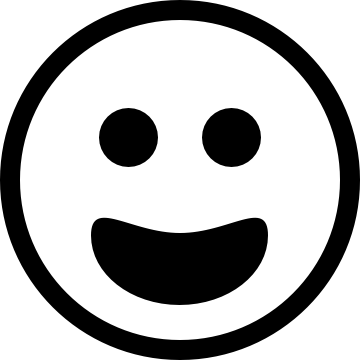 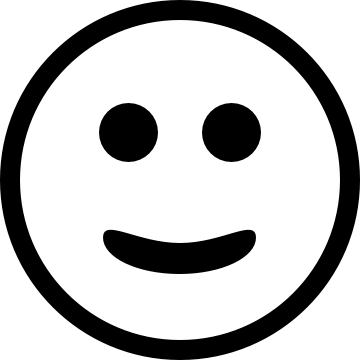 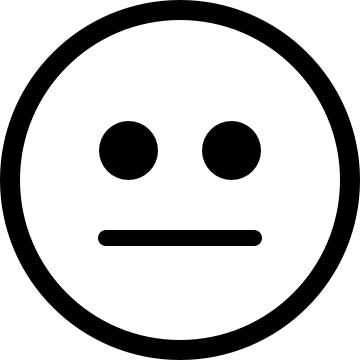 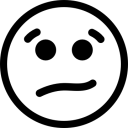 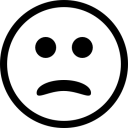 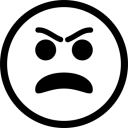 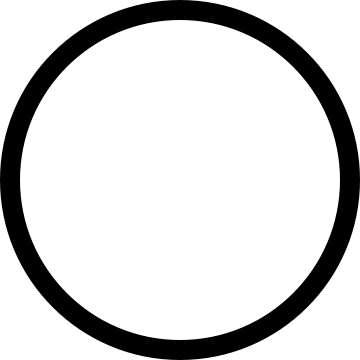 BienÀ l’aiseIndifférentCraintif DéçuFrustréAutre▢▢▢▢▢▢____________OuiLa plupart du tempsUn peuPas vraimentPas du toutBien comprendre      ▢▢▢▢▢D’être bien compris▢▢▢▢▢BienÀ l’aiseIndifférentCraintif DéçuFrustréAutre : ________